Организация дорожного движения в непосредственной близости от детского сада № 62 с размещением маршрутов движения детей и расположением парковочных мест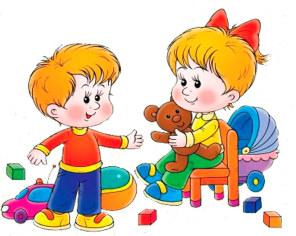 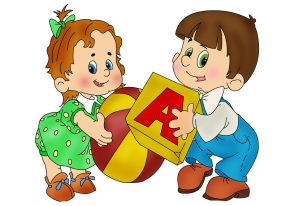 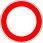 Движение транспортаДвижение детей в (из)  детского садаПроезжая частьОграждение детского садаТротуарВорота с калиткой